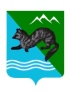 П О С Т А Н О В Л Е Н И ЕАДМИНИСТРАЦИИ СОБОЛЕВСКОГО МУНИЦИПАЛЬНОГО РАЙОНА КАМЧАТСКОГО КРАЯ   29 сентября  2014                    с. Соболево                                    №219Об утверждении инвестиционнойдекларации Соболевского муниципального района      В  целях  создания условий по формированию благоприятного инвестиционного климата и обеспечению защиты прав и интересов субъектов предпринимательской и инвестиционной деятельности в Соболевском  муниципальном районе,   АДМИНИСТРАЦИЯ ПОСТАНОВЛЯЕТ :    1.Утвердить инвестиционную декларацию Соболевского муниципального района согласно приложению.    2.Управлению делами опубликовать настоящее постановление в районной газете «Соболевские вести» и разместить на официальном сайте Соболевского муниципального района в информационно-телекоммуникационной сети «Интернет».    3.Настоящее постановление вступает в силу после  его официального опубликования (обнародования).     4.Контроль за исполнением настоящего постановления оставляю за собой.Глава Соболевского муниципального района                   В.И. Куркин                                                                      от 29.09.2014   №219      ИНВЕСТИЦИОННАЯ ДЕКЛАРАЦИЯ Соболевского муниципального районаОБЩИЕ ПОЛОЖЕНИЯ1.1. Инвестиционная декларация  Соболевского муниципального района (далее муниципальный район) разработана в соответствии с законодательством Российской Федерации, Уставом Соболевского муниципального района, другими нормативными правовыми актами Соболевского муниципального района.1.2. Инвестиционная политика муниципального района направлена на привлечение инвесторов путем создания благоприятного инвестиционного климата в муниципальном образовании, обеспечения защиты прав инвесторов и гарантий сохранности инвестиций.1.3.Инвестиционная декларация муниципального района устанавливает принципы инвестиционной политики.2. ПРИНЦИПЫ ИНВЕСТИЦИОННОЙ ПОЛИТИКИСОБОЛЕВСКОГО МУНИЦИПАЛЬНОГО РАЙОНА2.1. Основными принципами инвестиционной политики муниципального района являются равенство прав инвесторов, вовлеченность инвесторов в процесс принятия решений, прозрачность и открытость процедур принятия решений в сфере инвестиций, а также внедрение лучших практик взаимодействия исполнительных органов муниципальной власти, направленных на снижение административных барьеров.2.2. Для воплощения в жизнь этих принципов администрация муниципального района:1) создает режим благоприятствования для всех инвесторов, как российских, так и иностранных;2) обеспечивает свободный доступ к публичной информации, предоставляет информационную и консультационную помощь по вопросам, связанным с реализацией инвестиционных проектов; 3) обеспечивает каждому инвестору систему сопровождения инвестиционного проекта исполнительными органами муниципальной власти на всех стадиях реализации инвестиционного проекта; 4) стремится максимально сократить сроки административных процедур, в том числе выделения и оформления земельных участков, получения разрешений на строительство, упрощения и ускорения процедур подключения необходимой инвесторам инфраструктуры;5) предоставляет муниципальную поддержку инвесторам в пределах своей компетенции и в соответствии с действующим законодательством;6) создает необходимые условия для обеспечения инвестиционных проектов высококвалифицированными кадрами, а также современными объектами инфраструктуры;7) предоставляет каждому инвестору возможность участвовать в формировании и реализации муниципальной инвестиционной политики через координационные и совещательные органы.2.3. Администрация Соболевского муниципального района гарантирует в равной степени российским и иностранным инвесторам:1) защиту инвестиций, прав и интересов;2) открытость и доступность информации, необходимой для осуществления инвестиционной деятельности;3) гласность и открытость процедуры принятия решений о предоставлении муниципальной  поддержки инвестиционной деятельности;4) неразглашение сведений, составляющих коммерческую тайну, и другой конфиденциальной информации, предоставленной инвесторами;5) неприменение к инвесторам дополнительных обременений финансовыми обязательствами, не связанными с реализацией инвестиционного проекта и не установленными действующим законодательством;6) свободу конкуренции.3. ВЗАИМОДЕЙСТВИЕ СТОРОН3.1. Структурные подразделения администрации муниципального района при взаимодействии с предпринимателями и инвесторами обязаны соблюдать принципы, изложенные в настоящей декларации.3.2. Глава Соболевского муниципального района, в соответствии с Уставом муниципального района и действующим законодательством Российской Федерации содействует реализации инвестиционной политики, включая вопросы защиты инвестиций, а также прав и интересов субъектов предпринимательской и инвестиционной деятельности. 3.3. Субъекты предпринимательской и инвестиционной деятельности вправе непосредственно руководствоваться положениями настоящей декларации при взаимодействии со структурными подразделениями администрации муниципального района, и обращаться непосредственно к главе Соболевского муниципального района по вопросам, связанным с ее исполнением.Приложение   к постановлению  администрации Соболевского муниципального района